Publicado en  el 21/07/2014 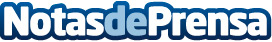 IBM presenta los resultados del segundo trimestre de 2014 Mantenemos la previsión de un beneficio diluido operativo de al menos 18$ para todo el año.Datos de contacto:IBMNota de prensa publicada en: https://www.notasdeprensa.es/ibm-presenta-los-resultados-del-segundo_1 Categorias: Finanzas E-Commerce http://www.notasdeprensa.es